G-d is about raising up; active & release Outstanding G-dly Women:A unique Outstanding influence women; Deborah, had great influence in ancient Scriptural times! A woman who, in spite of outward hindrances, was limited only by the degree of her faith in G-d or by the degree of her determination to use the gifts G-d gave her! "How can she be so confident?" people asked one another. "Where does she get such courage?"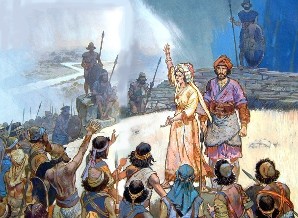 Before long, people from other areas are heard about this young woman! They wanted to listen to her! Deborah offered comfort to those who came to her. From the Scriptures she gave them a reason to hope. Deborah believed in the future and the only chance for a better life is a life with G-d! She also warned her people to repent and turn from their sinful life’s, and that G-d wanted all their love and trust!Deborah was wise and patient and knew the right questions to ask in order to find out who was right and who was wrong. She never stopped challenging G-d’s chosen people to be bolt, to turn from wrong life-styles and to intercede!Heads of the armies stared at Deborah in astonishment, because they knew very well Deborah was led and directed by G-d, and they needed G-d's help in every battle! Deborah continued as a Judge' & Prophetess in Ancient Israel. She taught her people that G-d’s presence is the best advantage over any enemy! “You must be determined to use that advantage and carry out bravely what G-d calls you' to do,” she often told them!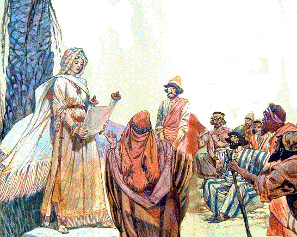 Deborah; a prophetess, was leading personality; set a great example for the men and women of her Country and a unique outstanding influence young women; ready for war; having great influence in these End-times! Women who, in spite of outward hindrances, standing with great faith, will not compromise; bringing a message of comfort & hope to those who listen to them! Women, for many were rejected by religious rules and principal thinking; will be in the front-line of battle; never stopping challenging G-d’s chosen people to be bold; to turn from wrong life-styles and to intercede! Knowing very well these strong army of women will be led and directed by G-d only, and G-d's people are in a great need for G-d's help in their battles! They will teach with determination people that only G-d’s presence is the best advantage over any enemy! Warriors; but certainly intercessors, who will be a leading personalities; setting a great example for the men and women in G-d's army! There was no singing until after the victory! There had been weeping before that, but now it was rejoicing (Judges 2:4)The End-Time- Harvesters - Deborah's honored before G-D's Throne Prophetic visionThere were women standing before the Throne of G-d best described as the 5 wise virgins. They all were wearing a veil over their face, being ready as brides for their wedding. The veil was not only transparent in white, but it was the purest refined gold, so pure, that these veils became transparent with a golden glow on it. As the light from the Throne of G-d was shining on it, many colorful lights were reflecting. It became a awesome sight. These women were in adoration standing before the Throne of G-d. They just got this veil upon them from the Heavenly Father. It was a sign from Heaven, that these precious highly anointed women were chosen by G-d, for a very specific task. They were separated for this special purpose. Just like the 24 Elders in Revelation 11, these women worshipped the very G-d of the Universe before His Throne in His Heavenly Temple. Alike the 24 Elders are redeemed men in Heaven all through the time of their fulfillment; so these women refers to the redeemed women all through the time of the fulfillment during the End-Time-Harvest-Revival, preparing the coming of the Lord of Host! These women now still live on Planet Earth, ready to be activated by G-d to perform their tasks during their life on these last days of planet Earth. They are called the Deborah's of the End-Time-Harvest-Revival, who are highly anointed with the End-Time-Anointing, which is different than any other anointing before their time to which even the ancient Prophets desired to see and experience. For verily I say unto you, That many prophets and righteous men have desired to see those things which ye see, and have not seen them; and to hear those things which ye hear, and have not heard them. (Matthew 13:17; Luke 10:24) Your father Abraham rejoiced to see My day: and he saw it, and was glad. (John 8:56)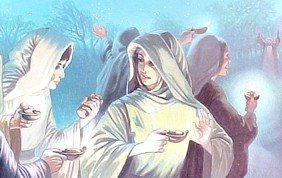 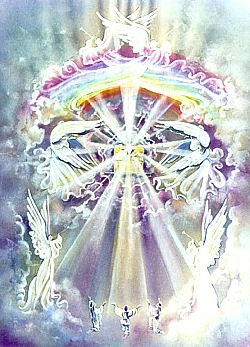 The reflecting colors from these women, are referring to the Divine various kind of wisdom which these women reflect from His Throne toward others. The golden veil reveals their separation from the world-system and sanctified by G-D, honored by Him, and that G-D's Shekinah Glory is upon them in greater measures. It is G-D's Divine army-division of devoted highly anointed women, ready to go to war against the enemy of G-D and humankind! Picture-source with permission www.Revelationillustrated.com Deborah's Song...To thank G-d for the victory over the enemies & the deliverance of years of defeat & oppression (Judges 5:1-8; 4:3).
2. To celebrate the zeal & bravery of the rulers and of certain people who had faith in G-d and had volunteered their services against a common enemy (Judges 5:9-15,18-19).
3. To rebuke the unbelief and luke-warmness of G-d's people who stayed away, betraying the public cause of the people of G-d (Judges 5:15-17; Revelation 3:15, 16)
4. To honor G-d for His supernatural part between an uneven struggle (Judges 5:20-22).
5. The missing opportunity & blessings those who refused to take part in the battle (Judges 5:23).
6. To bless the woman who was bold enough to stand position against the enemy (Judges 5:24-27).
7. To pronounce a blessing upon the people of G-d and a defeat upon their enemies! (Judges 5:31).Deborah was by diligently promoting salvation of their souls. Deborah describes the distressed state of ancient Israel under the tyranny of the enemy, that their salvation might appear more gracious. She shows what brought this misery upon them. It was their apostate state that went into 'idolatry'. Deborah was by diligently promoting salvation of their souls. She could on those who shared the advantages of this great salvation to offer up thanks to G-d for it! In these acts of G-d's justice was executed on His/their enemies. In times of persecutions, G-d ordinances the wails of salvation! It is the glory of the Lord to protect those who are most exposed and help the weakest. He that will set the hearts of other men on fire with the love of "Yeshua Messiah or Jesus Christ" (!) must burn with love! Praising G-d is a work we should awake to, and awake ourselves unto! The whole creation is at war with those to whom G-d is an enemy. When the soul is employed in holy exercises a heart-work is made of them, through the grace of G-d; the strength of our spiritual enemies will be trodden down and will be full before us. Many are kept from doing their duties by the fear of trouble, the love of ease, and undue affection to their worldly business and advantage! Narrow selfish spirits care not what become of G-d's Church, so that they can budget, keep and save money.Deborah was the best person for the 'job'!Deborah was an exceptional woman. Obviously she is the best person for the 'job', and G-d chose her to lead Israel! Prejudices mostly can get in the way of those women G-d may have chosen to lead them! A person of real faith steps out at G-ds command, even if he or she must do it alone! Deborah's personality drew people together and commended even the respect Barak, an Israeli military general. Her main rule was to encourage the people to obey G-d. Those who lead must not forget about the spiritual condition of those being led. A true leader is concerned about person, not just success and numbers!Wise leaders accomplish great amounts of work without direct involvement!Wise leaders accomplish great amounts of work without direct involvement, because they know how to work through other people. They are able to see the 'big picture' that often escaped those who directly involved, so they make good mediators, advisers and planners! Deborah fit this description perfectly! She had a remarkable relationship with G-d! Deborah challenges us to be wise leaders. She demonstrates what a person can accomplish when G-d is in control! When called on to lead, was able to plan direct and delegate G-d's chosen leaders by His standards, not ours! Wise leaders chooses good helpers. When praises came her way, she gave G-D the credit!Deborah shows forth the ministry of womanDeborah shows forth the ministry of woman. Deborah was the first example of a woman called to public service by the Holy Spirit. It is too late in the day to question the public ministry of woman. The facts of G-d's providence, and the fruits of G-d's Spirit, are stronger that all our theological fancies! The Holy Spirit has distinctly recognized woman's place in the Church, not only to love, to suffer, and to intercede, but to prophecy, to teach, and to minister in every proper way to the bodies and the souls of men. The woman is called without restriction to teach, to witness, to work in every department of the Church of Yeshua or Christ. Deborah herself, the first public woman of the ages was wise enough to call Barak to stand in the front, while she stood behind him, modestly directing his work and proving in the end to be a true leader. It is no disparagement of woman's ministry to place her there! This was Deborah high honor, and no one was more ready than Barak himself to acknowledge her pre-eminence. May G-d more mightily direct and use the high and holy ministry of woman in these End-Times, for the preparation of our soon coming L-rd! (The great assembly of the righteous saints; rapture!) As G-d has done in the past, He will yet pour out also His Spirit on women (Joel 2:28; Acts 2:16-21).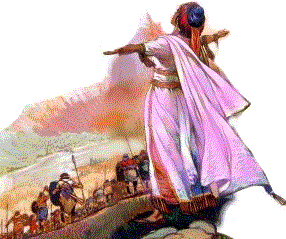 Deborah was one of the sixteen judges; one of the 14 prophetesses Deborah was one of the sixteen judges of Israel in this period (Judges 4:4-5).
Deborah was one of the 14 prophetesses: 
1. Rachel (Genesis 30:24); 2. Miriam (Exodus 15:20); 3. Deborah (Judges 4:4); 4. Huldah (2 Kings 22:14; 2 Chronicles 34:22); 5. Noadiah (Nehemiah 6:14); 6. Isaiah's wife (Isaiah 8:3; 7. Elizabeth (Luke 1:41-45); 8. Mary, mother of Yeshua (Luke 1:46-55); 9. Anna (Luke 2:36-38); 10. Jezebel, a false prophetess (Revelation 2:20); 11-14. Phillip's four daughters (Acts 21:9).The "Deborah's" Describes - Commissioning Virtuous women of G-d! The "Deborah's" are honest and upright in all her dealings and not doubtful regarding her G-dly advices! They respects and loves both G-d and the people who came for advice, and is good to all in need; the women justly held in universal esteem. They open their mouths and speak wisdom. Kindness is the grace of their lips. They are wise & intelligent and highly cultured in mind and manners. They are graceful and even-tempered in all their ways! There are few managing women who are not controlling 'lords' over their husbands, tyrants over their servants, and haughty toward their 'neighbors'. They are an excellent example of a meek (humble) and quiet spirit! (1 Peter 3:1-8). They instruct their people in practical religion and give them an example of G-dliness, diligence in their way of dealings, and untiring improvement of mind, soul, and body. They are seeing to it that a good education comes next to Divine experiences and leads her people to G-d in His ways. They excel all other women as wife's and mothers, and in religion! They are the kind of women who fears the Lord and they should be praised for it! They have the understanding for what 'the spirit of humility' really stands for. (Read about this in one of the other 'army' divisions of Carrying a mantle of humility)Wake up, Deborah! Wake up! Begin to sing!  Barak, get up; lead your captives away!The "Deborah's prophetic song of victory" shows forth their specific anointing among this ministry of women! It is difficult to comprehend, but when they sing their prophetic songs, through G-d's healing power; people will be set free who were finding their life's besieged by enemies – stress, anxiety, illness, fatigue, depressed, discouraged, devastated; etc! This are super-natural events, a specific 'mark' of great anointing for this End-Time! Without G-d at the center of in your personal life, pressure from the outside, soon become greater than the power from within! Keep G-d at the center of your life, and you will have the power you need to fight these ‘destroyers”! (Judges 5:8; Mark 11: 23, 24) Music and singing were a cherished part of ancient Israel’s culture! Music and singing were a cherished part of ancient Israel’s culture! (still is today!) Judges Chapter 5 is a song, sung and possibly composed by Deborah and Israeli army leader General Barak. It sets to music the story of Israel’s great victory! This victory song was accompanied by joyous celebration! It proclaimed G-d’s greatness by giving Him only credit for their victory! It was an excellent way to preserve and retell this wonderful story from generation to generation. In victory, Barak and Deborah sang praises to G-d. Songs of praise focus our attention on G-d, give us an outlet for spiritual celebration, and remind us of G-d’s faithfulness and character. Whether you are experiencing a great victory or a major dilemma, singing praises to G-d can have a positive effect on your attitude. This is one of the specific remarkable characteristic anointing of the Deborah's of this End-Time-Harvest-Revival! There are many other songs of praise in the book of Psalms. By Deborah's battle together with Barak was no singing until after the victory! There had been weeping before in Israel, but now it was rejoicing!G-d always avenged His people when they willingly offered themselves...G-d always avenged His people when they willingly offered themselves, and He always will, not only for Israel but for others as well! Deborah’s land was full of anarchy and confusion; just a today in our generation! The Lord chose the ‘species’ of war, and He Himself subverted the gates of the enemy." What was this ‘new’ kind of war? G-d chose through a woman, who gave the orders and directed the war by prophecy (Judges 4:6-14). Then, G-d put it into the hearts of 10,000 unarmed men to have faith to overcome a greater, well-armed company! This was a great miracle in itself, for later under Gideon; there were only 300 who showed this kind of faith! (See at: Wave of 300- Gideon-warriors Men!) (Judges 7:5-25). The entire army was slain by men and the captain by a woman - Deborah, under G-d’s total control! This was the new "species" of war that brought deliverance in ancient Israel, and so the End-Time-Harvest-Deborah's an army of strong empowered, anointed, devoted women that will bring victory to our generation!Then He made him that remained have dominion over the nobles among the people: the Lord made me (Deborah) have dominion over the ‘mighty’. (Judges 5:13) G-d Himself gave them total dominion over the enemy! TODAY, in these End times, G-d also will give His precious saints total control and dominion over our enemy!Guiding you throughout the plans of G-d...There are many people are coming up with plans for us these days? Of course, that ’s not what these planners call it. They think their ideas are 'perfect'. But their ideas aren't in alignment with the plans of G-d! All these 'other voices' will have certain (so pose to be) excellent plans, or ideas for our future and security, but it comes from a 'Babylonian' system! (antichrist like...) The End-Time Deborah's will keep their eyes on G-d's Word and listen to it. It will guide and perform them. They will deal wisely with the affairs of life! Covetousness is a natural way of thinking with carnal mindset that doesn’t involve the Lord's planning and it leads to love for the affairs of this world; all kind of sorrows, and evil things. It is leading people to make decision that seems to be right but it will turn out to be fatal!! Through the End-Time-Deborah's, the very G-D Himself is trying to get your attention about His planning, before something's serious is going to happen!Deborah's Bio shortly...A prophetess, "wife" (woman?) of Lapidoth. Jabin, the king of Hazor, had for twenty years held Israel in degrading subjection. The spirit of patriotism seemed crushed out of the nation. In this emergency Deborah roused the people from their lethargy. Her fame spread far and wide. She became a "mother in Israel" (Judges. 4:6, 14; 5:7), and "the children of Israel came up to her for judgment" as she sat in her tent under the palm tree "between Ramah and Bethel." Preparations were everywhere made by her direction for the great effort to throw off the yoke of bondage. She summoned Barak from Kadesh to take the command of 10,000 men of Zebulun and Naphtali, and lead them to Mount Tabor (Picture ) on the plain of Esdraelon at its north-east end. With his aid she organized this army. She gave the signal for attack, and the Hebrew host rushed down impetuously upon the army of Jabin, which was commanded by Sisera, and gained a great and decisive victory. The Canaanitish army almost wholly perished. That was a great and ever-memorable day in Israel. In (Judges 5) is given the grand triumphal ode, the "song of Deborah," which she wrote in grateful commemoration of that great deliverance. Deborah and Barak, fourth and fifth judges (Judges 4:4-5:31) and was reigning for 40 years! The events of (all) Judges cover at least 440 years.  (Source: Dake's Bible) Another Deborah died at Bethel, and was buried under the "oak of weeping", Allon-bachuth. Her death isn't recorded. Either Deborah joined Jacob when he came to Canaan, or he simply attended her funeral. She had been the nurse of Jacob and Esau in childhood. (Genesis35:8). The praise & characteristics of a good wife; the virtuous woman... Proverbs 31:10-31A capable, intelligent, {and} virtuous woman--who is he who can find her? She is far more precious than jewels {and} her value is far above rubies {or} pearls. The heart of her husband trusts in her confidently {and} relies on and believes in her securely, so that he has no lack of [honest] gain or need of [dishonest] spoil. She comforts, encourages, {and} does him only good as long as there is life within her. She seeks out wool and flax and works with willing hands [to develop it]. She is like the merchant ships loaded with foodstuffs; she brings her household's food from a far [country].She rises while it is yet night and gets [spiritual] food for her household and assigns her maids their tasks. She considers a [new] field before she buys {or} accepts it [expanding prudently and not courting neglect of her present duties by assuming other duties]; with her savings [of time and strength] she plants fruitful vines in her vineyard. [Songs of Solomon 8:12.] She girds herself with strength [spiritual, mental, and physical fitness for her G-d-given task] and makes her arms strong {and} firm. She tastes {and} sees that her gain from work [with and for G-d] is good; her lamp goes not out, but it burns on continually through the night [of trouble, privation, or sorrow, warning away fear, doubt, and distrust]. She lays her hands to the spindle, and her hands hold the distaff. She opens her hand to the poor, yes, she reaches out her filled hands to the needy [whether in body, mind, or spirit]. She fears not the snow for her family, for all her household are doubly clothed in scarlet. She makes for herself coverlets, cushions, {and} rugs of tapestry. Her clothing is of linen, pure {and} fine, and of purple [such as that of which the clothing of the priests and the hallowed cloths of the temple were made]. Her husband is known in the [city's] gates, when he sits among the elders of the land. She makes fine linen garments {and} leads others to buy them; she delivers to the merchants girdles [or sashes that free one up for service]. Strength and dignity are her clothing {and} her position is strong and secure; she rejoices over the future [the latter day or time to come, knowing that she and her family are in readiness for it]! She opens her mouth in skillful and G-dly Wisdom, and on her tongue is the law of kindness [giving counsel and instruction]. She looks well to how things go in her household, and the bread of idleness (gossip, discontent, and self-pity) she will not eat. Her children rise up and call her blessed (happy, fortunate, and to be envied); and her husband boasts of {and} praises her, [saying], Many daughters have done virtuously, nobly, {and} well [with the strength of character that is steadfast in goodness], but you excel them all. Charm {and} grace are deceptive, and beauty is vain [because it is not lasting], but a woman who reverently {and} worshipfully fears the Lord, she shall be praised! Give her of the fruit of her hands, and let her own works praise her in the gates [of the city]!The End Time Harvest Divine Army Divisions of G-d!Characters-Anointing of the End Time Deborah will include:Wisdom and patient 
Bravely
Directed & appointed only by G-d
Astonishing!
Warriors
Strong intercessors
Discerning of who is right & who is wrong!
A judge!
Prophetic & sometimes they are prophetess!
Determent
Confident
Great Faith
Bold
Comforting others! 
An outstanding influence!
Victorious!
Morally complete (Proverbs 31:10)
Trustworthy (Proverbs 31:11)
Ingenious—proficient (Proverbs 31:13)
Joyful—efficient (Proverbs 31:18)
Thrifty—skillful (Proverbs 31:19)
Respected—popular (Proverbs 31:23)
Honored by the public (Proverbs 31:31)
Fearless—provident (Proverbs 31:21)
G-d-fearing—humble (Proverbs 31:30) 
Dutiful—considerate (Proverbs 31:15) 
Versatile—judicious  (Proverbs 31:16) 
Clever at decorating (Proverbs 31:22)
Excels in virtue (Proverbs 31:28)
Invaluable (Proverbs 31:10)
Thrifty—laborious (Proverbs 31:14)
Watchful—cautious (Proverbs 31:18)
Watchful—cautious (Proverbs 31:18)
Confident—hopeful (Proverbs 31:25)
Honored by her family (Proverbs 31:27-28)
Deserving—successful (Proverbs 31:31)
Wise—discreet (Proverbs 31:26)
Kind—understanding (Proverbs 31:26)
Prudent—practical (Proverbs 31:27) The End-Time Deborah's Characters-Anointing will include:The End-Time Deborah's Characters-Anointing will include:The End-Time Deborah's Characters-Anointing will include:Wisdom and patient
Bravely
Directed & appointed only by G-d 
Astonishing!
Warriors
Strong intercessors
Discerning of who is right & who is wrong!
A judge!
Prophetic & sometimes they are prophetess!
Determent 
Confident
Great Faith
Bold
Comforting others! 
An outstanding influence!
Victorious!
Morally complete (Proverbs 31:10)
Trustworthy (Proverbs 31:11)
Ingenious—proficient (Proverbs 31:13)
Joyful—efficient (Proverbs 31:18)
Thrifty—skillful (Proverbs 31:19)
Respected—popular (Proverbs 31:23)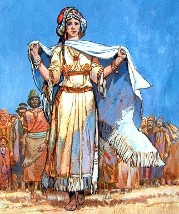 Honored by the public (Proverbs 31:31)
Fearless—provident (Proverbs 31:21)
G-d-fearing—humble (Proverbs 31:30)
Dutiful—considerate (Proverbs 31:15)
Versatile—judicious  (Proverbs 31:16)
Clever at decorating (Proverbs 31:22)
Excels in virtue (Proverbs 31:28)
Invaluable (Proverbs 31:10)
Thrifty—laborious (Proverbs 31:14)
Watchful—cautious (Proverbs 31:18)
Confident—hopeful (Proverbs 31:25)
Honored by her family (Proverbs 31:27-28)
Deserving—successful (Proverbs 31:31)
Wise—discreet (Proverbs 31:26)
Kind—understanding (Proverbs 31:26)
Prudent—practical (Proverbs 31:27)
Eight Songs of Praise* 
in Scripture!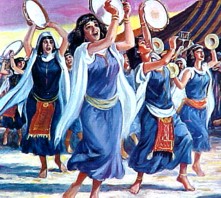 
Eight Songs of Praise* 
in Scripture!         Wisdom and patient
1.           Song of Moses 
2.           Song of Israel 
3.           Song of Moses 
4.      * Song of Deborah and Barak
5.            Song of Hannah 
6.            Song of David 
7.            Song of the redeemed 
8.            Song of tribulation saint
(Exodus 15:1-19)
(Numbers 21:17-18)
(Deut. 32:1-43)
(Judges 5)
(1 Samuel 2:1-10)
(2 Samuel 22:1-51)
(Revelation 5:8-10)
(Revelation 15:3-4)